Протокол № 4Заседания Правления Некоммерческого партнерства «ЮграСтрой»16 сентября 2009 г. 				 		   г. Ханты-МансийскЧленов Правления - 12Присутствуют члены Правления:Итого: 9членов Правления – 9;Общее количество голосов – 9;Заседание Правления Некоммерческого партнерства «ЮграСтрой» правомочно.Председательствующий: Вайсбурт Александр Михайлович – Председатель Правления НП «ЮграСтрой».		Секретарь: Артамонов Юрий Вадимович – заместитель Генерального директора некоммерческого партнерства «ЮграСтрой».Повестка дняРассмотрение поступивших заявлений о приеме в члены НП «ЮграСтрой».Рассмотрение решения Федеральной службы по экологическому, технологическому и атомному надзора об отказе во внесении сведений в государственный реестр саморегулируемых организаций НП «ЮграСтрой».Утверждение формы Свидетельства о допуске к работам по строительству, реконструкции, капитальному ремонту объектов капитального строительства, которые оказывают влияние на безопасность объектов капитального строительства.По первому вопросу повестки дня: Рассмотрение поступивших заявлений о приеме в члены НП «ЮграСтрой».Слушали информацию: Генерального директора НП «ЮграСтрой» Фомагина В.Б.Решили: принять в члены Некоммерческого партнерства «ЮграСтрой» организации:Голосовали:  За - 9;Против - 0;Воздержалось - 0		ЕдиногласноПо второму вопросу повестки дня: Рассмотрение решения Федеральной службы по экологическому, технологическому и атомному надзора об отказе во внесении сведений в государственный реестр саморегулируемых организаций НП «ЮграСтрой».Слушали информацию: Генерального директора НП «ЮграСтрой» Фомагина В.Б.Решили: Генеральному директору НП «ЮграСтрой» Фомагину В.Б.:1. Подготовить документы для внесения  сведений в государственный реестр саморегулируемых организаций с учетом замечаний изложенных в пунктах 1,2 решения  Федеральной службы по экологическому, технологическому и атомному надзора № 0901-44/2963 от 04.09.2009 года.	2. В целях устранения замечаний изложенных в пункте 3 решения  Федеральной службы по экологическому, технологическому и атомному надзора № 0901-44/2963 от 04.09.2009 года подготовить и внести на утверждение ближайшего Общего собрания членов НП «ЮграСтрой» изменения в Устав, после получения Партнерством статуса саморегулируемой организации.	3. Обеспечить подачу документов в Федеральную службу по экологическому, технологическому и атомному надзору для получения НП «ЮграСтрой» статуса саморегулируемой организации основанной на членстве лиц, осуществляющих строительство.Голосовали:  За - 9;Против - 0;Воздержалось - 0		ЕдиногласноПо третьему вопросу повестки дня:   Утверждение формы Свидетельства о допуске к работам по строительству, реконструкции, капитальному ремонту объектов капитального строительства, которые оказывают влияние на безопасность объектов капитального строительства.Слушали информацию: Генерального директора НП «ЮграСтрой» Фомагина В.Б. о проекте формы Свидетельства о допуске к работам по строительству, реконструкции, капитальному ремонту объектов капитального строительства, которые оказывают влияние на безопасность объектов капитального строительства.Решили: Утвердить форму Свидетельства о допуске к работам по строительству, реконструкции, капитальному ремонту объектов капитального строительства, которые оказывают влияние на безопасность объектов капитального строительства (Приложение №1 к Протоколу). Голосовали:  За - 9;Против - 0;Воздержалось - 0		ЕдиногласноПредседатель Правления Некоммерческого партнерства «ЮграСтрой»                                                                                  А.М. ВайсбуртСекретарь заседания		    		 		                   Ю.В. Артамоновприложение №1 к протоколу Правления №4 Утверждено решением Правления НП «ЮграСтрой» от 16 сентября 2009 года, Протокол №4 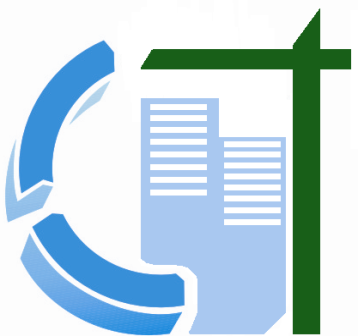 СВИДЕТЕЛЬСТВО№ 000 - 000000 -С- ___о допуске к работам по строительству, реконструкции, капитальному ремонту объектов капитального строительства, которые оказывают влияние на безопасность объектов капитального строительстваСАМОРЕГУЛИРУЕМАЯ ОРГАНИЗАЦИЯНЕКОММЕРЧЕСКОЕ ПАРТНЕРСТВО«ЮграСтрой»628012, Ханты-Мансийский автономный округ – Югра,г. Ханты-Мансийск, ул. Гагарина, д. 65,регистрационный номер в государственном реестресаморегулируемых организаций:СРО-С-050-20102009Начало действия с «__» _________ 20__г.Выдано члену саморегулируемой организации___________________________________________________ИНН _____________, ОГРН _______________,полное наименование юридического лица, ИНН, ОГРН, адрес (юридический)Основание выдачи Свидетельства_________________________________________________________________________________наименование органа управления саморегулируемой организации, № протокола, дата заседанияСвидетельство действительно без ограничения срока и территории.Настоящим Свидетельством подтверждается допуск к работам, указанным в приложении.     Председатель      Правления     НП «ЮграСтрой»         __________________                   Вайсбурт А.М.                                                                                                 подпись					                            М.П.Приложение  к свидетельству № 000 - 000000 -С- __________________________________________________________________наименование видов работВайсбурт Александр Михайлович Председатель Правления  НП «ЮграСтрой»Президент ЗАО «Строительная компания ВНСС»Танкеев Вячеслав МихайловичПредседатель Западно-Сибирской Ассоциации строителей Нижневартовска Ганин Владимир ГеоргиевичПрезидент Ассоциации строительных организаций г. Сургута и Сургутского районаРуссу Николай АлександровичГенеральный директор ОАО «Мостострой-11» Кандаков Илья СергеевичГенеральный Директор ООО «Строительно-финансовая компания «Сургутгазстрой»Макаров Александр ВладимировичГенеральный директор ЗАО «Компания МТА»Андреев Алексей ВладимировичГенеральный директор ОАО «Ханты-Мансийскдорстрой»Михалко Леонид ВладимировичГенеральный директор ОАО «Специализированное управление подводно-технических работ-10»Юсупов Магомедрасул Рамазанкадиевич  Председатель правления ЗАО «Автодорстрой»№ п/пНаименование организацииОГРНООО «ГИДПРОМЭНЕРГОСТРОЙЯ»Г. Сургут1038600508913ЗАО «ЮГРАЭЛЕКТРОМОНТАЖ»г. Нижневартовск1028600970441ООО «Шипка»г. Нижневартовск1028600946780ЗАО «НЕФТЕМОНТАЖСПЕЦСТРОЙ»г. Нижневартовск1028600943271ООО «Мега-Содружество»г. Нижневартовск1028600956372ООО «СТРОИТЕЛЬНЫЕ ТЕХНОЛОГИИ ПКФ»г. Ханты - Мансийск1048600005024ЗАО «СТРОИТЕЛЬНО - ПРОМЫШЛЕННЫЙ ХОЛДИНГ»г. Нижневартовск1048600509539ЗАО «Специализированное Управление №45»г. Мегион1028601355771ООО «Влад-Рон»1028600963214ООО «Сибирьтрубопроводстрой-НВ»г. Нижневартовск1078603002191Общество с ограниченной ответственностьюСтроительное Предприятие «Нефтестрой»1028601441000Открытое акционерное общество«Междуречье»1028601258256Закрытое акционерное общество«ЭЛКОМ»1028600946000Общество с ограниченной ответственностью «Стройтранс»1028601468092Закрытое акционерное общество «СЕВЕРСПЕЦМОНТАЖ»1028600940246Общество с ограниченной ответственностью «Строительно монтажное управление №24»1048600508791Общество с ограниченной ответственностью«СТК»1028601259323Общество с ограниченной ответственностью«РОСК»1028600955030Общество с ограниченной ответственностью«РОСМАРС»1078603000057Общество с ограниченной ответственностью«Нижневартовскмонтажэнерго»1078603012058Общество с ограниченной ответственностьюстроительно-монтажное управление «СТРОИТЕЛЬ»1028600963016